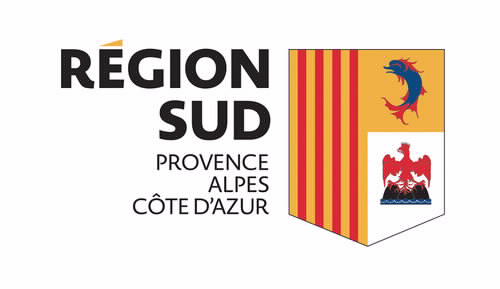 Dossier de demande de subventionCarte Blanche aux Artistes 2021MUSIQUES Nom de l’artiste :      Nom de la structure de production, de la compagnie :      Titre du projet :      Montant de la demande :      €Coût total de l’action :      €Nature de la demande d’aide au projet de création 2021		 Dossier à déposer au plus tard le10 décembre 2020 inclusRenseignements :Contact : Service Arts de la scène et rayonnement territorialVincent MAZER, chargé de mission Musiques actuellesE-mail : vmazer@maregionsud.frJudith GRANDCLEMENT, chargée de mission Musiques classique, jazz, du MondeE-mail : jgrandclement@maregionsud.fr DEPOT DU DOSSIERDossier à déposer uniquement sur la plateforme dématérialisée au plus tard le 10 décembre 2020.https://subventionsenligne.maregionsud.fr/Authentification/LogOn?ReturnUrl=%2F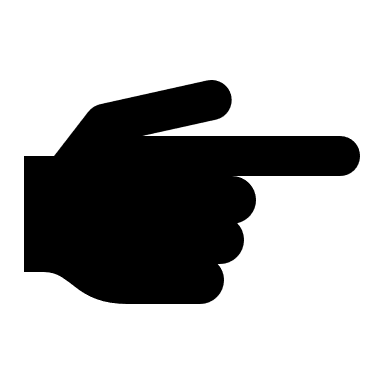 COMPOSITION DU DOSSIER La demande de subvention pour action spécifique à remplir en ligne en ajoutant l’ensemble des pièces obligatoires précisées dans le dossier* Pour les utilisateurs de Macintosh, veuillez utiliser le moteur de recherche Chrome ou FirefoxLe formulaire Carte Blanche aux Artistes ci-après* Les parties grisées du dossier sont à renseigner* Les pièces artistiques et sonores, qui valoriseront la démarche artistique de l’artiste et du projet, sont à renseigner par des liens numériquesLe budget Carte Blanche aux Artistes à télécharger sur le site maregionsud.fr *En format .xls ou .xlsx uniquementLes pièces obligatoires propres au dispositif CBA  CV du(des) concepteur(s), compositeur(s), artistes … Copie des contrats d’engagement ou, le cas échéant, des courriers d’intention des partenaires  Copie de la notification de la ou des licences d’entrepreneurs de spectacles et de son (leurs) renouvellement(s). Compte rendu financier du CBA précédent, si c’est le cas, signé par une personne habilitée (formulaire Région).  Justificatifs du paiement des cotisations sociales : Urssaf et Congés spectacles. Les pièces artistiques et sonores, qui valoriseront la démarche artistique de l’artiste et du projet, sont à renseigner dans le formulaire par des liens numériques (partie « Cie, équipe artistique »).FORMALISME ET REGLES * Il vous appartiendra de veiller à la même dénomination du projet sur les différents documents et de faire apparaitre dans l’intitulé du projet « Dispositif Carte Blanche aux Artistes 2021 Musiques » *Tout dossier incomplet ou hors délais ne sera pas instruit.* Toutes les pièces et formulaires composant le dossier devront être déposés sur la plateforme de dépôt.Joindre vos pièces en cliquant sur « Ajouter un document » aux formats PDF, PNG ou JPG (poids maximal de chaque pièce : 10 Mo).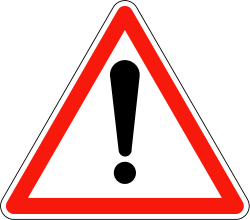 Ne pas confondre avec la rubrique « Mes documents » qui est votre espace de travail personnel auquel les services de la Région n’ont pas accès. Toute pièce déposée dans cet espace n’est donc pas ajoutée à votre dossier. 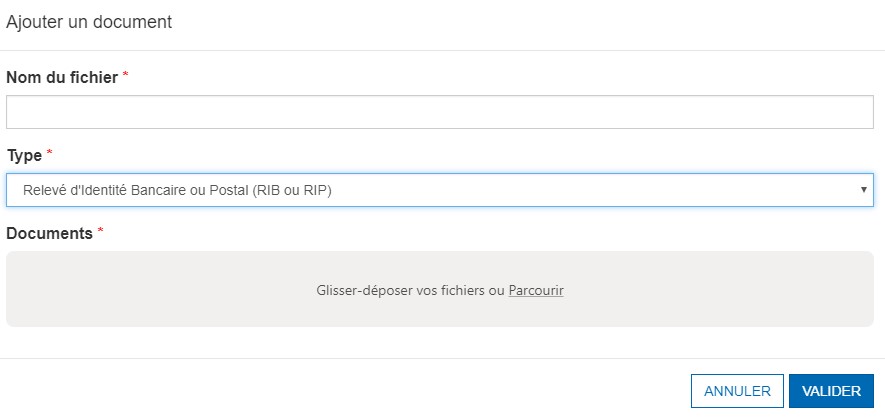 Informations pratiquesLa Région dispose d’un traitement lié à la gestion des appels à projet du fonds régional pour les musiques, dont le fondement juridique retenu est la mission d’intérêt public et dont elle assure la responsabilité de traitement. Les données collectées peuvent être utilisées pour une finalité secondaire basée sur l’intérêt légitime pour des informations de communication institutionnelle dans le domaine culturel régional. La durée de conservation des données sera de 3 ans. Pour plus d’informations sur le cadre juridique et l’exercice de vos droits, vous pouvez consulter sur Internet la page :  https://www.maregionsud.fr/donnees-personnelles ).De plus la Région communique à Arsud, son opérateur culturel, sur le fondement de l’intérêt légitime, les coordonnées collectées pour insertion dans sa base de données informatique afin de :-  communiquer des actions d’Arsud et de ses partenaires -  réaliser un suivi des publics (stagiaires, inscriptions à des rencontres, abonnements à des lettres d’information…)
Ces informations ne seront communiquées en aucun cas à des tiers. La durée de conservation des données sera de 3 ans. Vous bénéficierez d’un droit d’accès, de rectification, de portabilité, d’effacement de celles-ci ou une limitation du traitement en vous adressant à Arsud : https://arsud-regionsud.com/mentions-legalesFait à       le      Signature du président de l’association porteuse du projet, ou personne mandatée :       :       Carte Blanche aux Artistes 2021MUSIQUES LE DISPOSITIFL’appel à projet CARTE BLANCHE AUX ARTISTES est un dispositif mis en place par la Région Provence - Alpes - Côte d’Azur dans le cadre de sa politique culturelle. Ce dispositif s’adresse à l’ensemble des répertoires musicaux : le jazz et les musiques improvisées, la chanson, les musiques dites amplifiées (rock, électroniques, rap...), les musiques traditionnelles et du monde, les musiques classique et de création.Objectifs :soutenir la création artistique sur le territoire ;accompagner la création artistique dans son développement ;favoriser la pluralité des esthétiques et leur émergence ;renforcer la structuration du tissu artistique régional et la mise en réseau des opérateursCe dispositif s’adresse à l’ensemble des acteurs de la filière des musiques en région (artistes, producteurs, labels, managers, diffuseurs).2 types d’aides distincts (non cumulables) : L’aide vise uniquement des créations d’œuvres originales ou issues d’un travail de collectage ou de spectacle musical original. 1 - Production spectacle vivant : Cette dénomination comprend les phases de résidences, production, diffusion et promotion d’un spectacle. La structure dépositaire du dossier doit être productrice du spectacle, assumant la prise de risque financière de l’opération, le cas échéant co-productrice pour un montant significatif du budget. Afin de soutenir des programmations artistiques adaptées aux conditions imposées par la crise sanitaire et d’accompagner la redynamisation de la diffusion musicale dans le cadre de l’après crise sanitaire, la Région souhaite poursuivre et élargir l’accompagnement des structures sur les axes suivants :axe 1 – création de spectacle et diffusion projets de production sur le territoire régional et hors région dans un cadre professionnel d’une œuvre originale ou d’un spectacle musical original destiné à être diffusé. projets de création et de diffusion s’appuyant sur les outils numériques : captation, streaming et autres formes de diffusion innovantes (live, transmedia, ballado diffusion podcast..) projets d’adaptabilité permettant une présentation de spectacle sous des formes réduites ou modulables, adaptées à des conditions de spectacle spécifiques dans des lieux identifiés ou atypiques. …axe 2 – résidence de création partenariat d’une équipe artistique professionnelle avec un lieu qui met à disposition ses moyens humains, matériels, techniques en vue de réaliser une création, un projet d’expérimentation pouvant mobiliser les nouvelles technologies et nouveaux usages, ou de recherche pluridisciplinaire associant plusieurs partenaires, incluant des formes de restitution, de rencontres et de médiations avec les publics. axe 3 – création de spectacle et diffusion - territoires et publicsprojets de création et de  diffusion permettant l’organisation de spectacle de nature à de favoriser le lien avec le territoire, les habitants, la diversité et le renouvellement des publics.projets de création et  propositions permettant de rencontrer les populations et les milieux qui ont le plus souffert de l’isolement culturel aggravé par la crise : zones rurales éloignées, mais également milieux périurbains, quartiers politique de la ville, etc.Le projet déposé pourra s’inscrire dans un ou plusieurs de ces axes. Les projets devront bénéficier d’un environnement professionnel, d’un engagement de coproducteurs et pouvant justifier d’un réel intérêt de la part des diffuseurs régionaux, nationaux et internationaux. 2 - Production phonographique : L’aide de la Région peut être accordée à toute démarche de production professionnelle prenant en compte les phases de répétition, enregistrement, post-production (réalisation, montage) et distribution et communication. La structure dépositaire du dossier s’engage économiquement dans la production du phonogramme. Les projets devront justifier d’une distribution par tout moyen professionnel. Attention particulière au projet mettant en place une stratégie sur l’offre digitale et numérique et la redynamisation de la production musicale dans le cadre de l’après crise sanitaire.Les producteurs phonographiques devront présenter un contrat d’enregistrement signé avec les artistes, et être en mesure d’exposer et de présenter un plan de distribution régionale ou nationale (distribution physique et /ou numérique).CommunicationPour les deux types d’aide, le projet présenté devra attester d’un plan de communication professionnel pour favoriser son développement (supports, médias, publicités, promotion, showcases, mise en réseau de l’artiste, stratégie digitale, attaché de presse, …). LE MODE OPÉRATOIREPour les Musiques, le dispositif CBA est annuel. Il s’appuie sur une commission consultative, réunie une fois dans l’année, composée de professionnels et de personnalités du monde de la musique et du spectacle vivant, reconnus pour leur compétence et leur expérience. Ils ont en charge d'examiner et d'émettre un avis sur le projet artistique, les conditions de sa réalisation, son rayonnement régional et national et sa stratégie de développement. Une même équipe artistique ne peut bénéficier que d’une seule des aides proposées.Un même projet artistique ne peut pas faire l’objet de deux demandes distinctes la même année, qu’elles soient portées par des structures différentes, ou par la même structure. Une structure de production peut déposer 2 projets maximum. L’objet de la demande ne doit pas être réalisé avant le dépôt du dossier.L’attribution de l’aide est soumise à l’approbation de l’assemblée délibérante de la Région ; Les modalités de versement sont conformes au règlement financier en cours de la Région. LES CRITÈRES D’ÉLIGIBILITÉLa structure dépositaire du dossier doit justifier d'un établissement ou d’une succursale en région Provence-Alpes-Côte d'Azur depuis au moins 1 an.Sont éligibles toutes les formes juridiques (association, SARL, EURL, SCIC). La structure doit être en règle avec la réglementation et la législation en vigueur, particulièrement en matière de droit de la propriété intellectuelle et du travail.Pour les entrepreneurs de spectacles, obligation de détenir une licence d'entrepreneur de spectacles valide.Commission consultativeLa commission consultative examine les projets au regard des critères suivants :L’exigence, la singularité et le caractère innovant du projet artistique ;La faisabilité technique, administrative et financière ;La structuration et l’emploi de professionnels ;Une attention particulière sera portée sur les projets dont tout ou partie de la réalisation (production, enregistrement) aura lieu en région Provence-Alpes-Côte d’Azur.Un intérêt particulier sera également porté aux projets pouvant justifier d’aide(s) professionnelle(s) complémentaire(s) (SPPF, SCPP, Adami, Spedidam, CNV, Sacem…) et d’autres aides publiques (collectivités territoriales, ministère de la Culture …).La présentation du projet devra contenir une description du projet artistique, note d’intention, l’identification précise du territoire, des lieux de diffusion et des publics ciblés, les perspectives et stratégies pour les artistes, les publics et les territoires. Sont exclus du dispositif :Les structures d’enseignement artistique, les établissements scolaires et universitaires ;Les centres sociaux ;Les structures représentant exclusivement les pratiques amateurs ;Les communes et intercommunalités.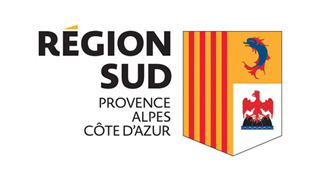 Carte Blanche aux Artistes 2021MUSIQUES 1. STRUCTURE DE PRODUCTION, COMPAGNIE 2. ÉQUIPE ARTISTIQUE3. PROJET ARTISTIQUE 2021 : PROJET DE PRODUCTION DE SPECTACLE		PROJET DE PRODUCTION PHONOGRAPHIQUE	Les porteurs de projet ne peuvent choisir qu’une aide parmi les deux proposées par la Région dans ce dossier CBA.Elles ne sont en aucun cas cumulatives au cours d’une même année de demande de subvention. DOSSIER ARTISTIQUE1. STRUCTURE DE PRODUCTIONÉquipe administrative :Présentation synthétique de la structure :	10 lignes maximum	2. EQUIPE ARTISTIQUE ET TECHNIQUE
Nom du groupe, de l’artiste, de l’ensemble :      Titre du spectacle ou de l’album :      Genre musical :       Famille musicale :      Site Internet/réseau social :      Équipe artistique du projet :Équipe technique du projet :Environnement professionnel de l’artiste : PIÈCES ARTISTIQUES ET MÉDIASBILAN Synthétique D’ACTIVITÉ de l’équipe artistique 20203. PROJET ARTISTIQUE3.1. PROJET DE PRODUCTION DE SPECTACLEDescriptif du projet artistique / Note d’intentionLa présentation du projet devra contenir une description du projet artistique et sa durée, note d’intention, l’identification précise du territoire, des lieux de diffusion et des publics ciblés, les perspectives et stratégies pour les artistes, les publics et les territoires. Résidences - répétitionsLa présentation des résidences devra contenir l’objectif des résidences (expérimentation, répétitions, finalisation, médiations et actions culturelles)les lieux partenaires et la nature des partenariats (technique, logistique, financier, etc.)le calendrierCoproduction du spectacle :La présentation des partenaires à la production devra contenir nom et ville des coproducteurs et autres partenairesles apports accompagnement technique, apport financier, aide à l’hébergement, transport, soutien administratif…Diffusion :Coût du plateau artistique :      €Prix de vente moyen :      €Structure chargée de la diffusion :      Plan de communication production-diffusion-tournée du spectacle(Quels supports fabriquez-vous ? Quels médias sollicitez-vous ? Embauchez-vous un(e) attaché(e) de presse ? Possibilité de joindre le plan de communication en annexe.)3.2. PROJET DE PRODUCTION PHONOGRAPHIQUEDescriptif du projet artistique / Note d’intentionLa présentation du projet devra contenir une description du projet artistique et sa durée, note d’intention, les perspectives et stratégies pour les artistesRésidences - répétitionsLa présentation des résidences devra contenir l’objectif des résidences (expérimentation, répétitions, finalisation, médiations et actions culturelles)les lieux partenaires et la nature des partenariats (technique, logistique, financier, etc.)le calendrierProduction phonographique :Nature du support : 		  CD audio				  DVD		  Dématérialisé				  Autre :      Édition du support :       exemplaires.Dont :       exemplaires promotionnels et       exemplaires à destination commerciale.Plan de communication / promotion e l’enregistrement(Quels supports fabriquez-vous ? Quels médias sollicitez-vous ? Embauchez-vous un(e) attaché(e) de presse ? Possibilité de joindre le plan de communication en annexe.)Secteur:Typologie de projet :Un seul choix possible Musiques Actuelles JAZZ Musiques Traditionnelles et du Monde Musiques classique & de creation	Production spectacle vivant	Production phonographiqueNom et prénomFonctionCDICDDCDDContrat aidé : Adac, CAE, CA…(préciser)FonctionPermanentIntermittentContrat aidé : Adac, CAE, CA…(préciser)Nom et prénomFonction « Création »(préciser : auteur, compositeur, arrangeur, interprète – préciser instruments…)Nom et prénomFonctionActivitéNomContact (adresse, tél., e-mail)Producteur de spectacles-      -      Producteur phonographique-      -      Manager-      -      Éditeur musical-      -      Autres :      -      -      Site internet-      FacebookURL de la page artiste/compagnie, sous la forme "http://......-      Soundcloud URL de votre compte soundcloud, sous la forme "http://......-      InstagramURL de votre compte soundcloud, sous la forme "http://......-      Lien direct pour accéder à des extraits vidéos, audios-      Lien direct pour accéder à des extraits vidéos, audios-      Titre Nombre Dont en régionDont international Concerts, spectacles (titres)Actions culturelles (par type : master classes, scolaires, social, etc.)CD, DVD parus dans l’annéeDateVille, paysNom de la manifestation ou du lieuNature de la représentation(cession, coréalisation, autoproduction…)Confirmé O/N-      -      -      -      -      -      -      -      -      -      -      -      -      -      -      -      -      -      -      -      -      -      -      -      Titre de l’album : -      Producteur phonographique : -      Site Internet :-      Dates d’enregistrement (prises de son / mixage) :-      Coordonnées du studio (enregistrement et mixage) :-      Nom du réalisateur artistique :-      Coproducteur ou licencié ou distributeur :-      Site Internet :-       Date de commercialisation/parution :-      Éditeur musical :-      Pour les musiques à l’image : titre du film, réalisateur, producteur, date de sortie-      